Entre les soussignés : Ligue Bourgogne Franche-Comté de Roller & SkateboardReprésente par son Président Monsieur VINCENT ThierrySiège social : 6 Impasse Stefan Zweig – 21000 DijonPropriétaire du matériel, ci-après désigné "le propriétaire", d'une part,Et Le Club :      Siège social :     Représenté par son Président :      Emprunteur du matériel, ci-après désigné "le preneur", d'autre part,Le contrat de location débutera le :	     /     /      et prendra fin le      /     /      (maximum 2 jours)Ce matériel est en location contre une caution de : voir tableau ci-dessous : Le règlement des locations pour les transpondeurs est à faire à l’ordre de la Ligue Bourgogne – Franche Comté de Roller SportsIdem pour le chèque de cautionDétail prêt transpondeurFait en deux exemplaires à       le      /     /     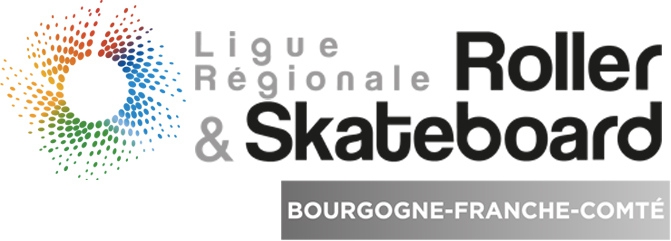 Contrat location occasionnel de transpondeurs pour les club de la LBFCRSArticle 1Le locataire verse ce jour au propriétaire au titre de caution pour répondre des dégâts qui pourraient être causés aux objets prêtés suivant le tableau ci-dessus. Il établira également un chèque du coût de la location.Article 2Le remboursement de la caution sera effectué au retour du matériel en bon état. Article 3Le locataire s’engage à rendre le matériel dans le même état de propreté et de bon fonctionnement qu’au moment de sa réception. Article 4Le matériel sera contrôlé au moment de sa restitution. Tous nettoyages, défectuosité, irrégularité, ou usure exagérée par rapport à l'utilisation spécifiée sont à la charge du locataire.Article 5Si des réparations sont nécessaires, le locataire s’engage à prendre à sa charge avant la restitution.Article 6En cas de perte ou de vol, le locataire s’engage à restituer un matériel équivalent.  Le chèque de caution pouvant être encaissé.Article 7A défaut, les coûts d’usure, de nettoyage, de réparation ou de remplacement seront pris sur la caution et donc déduits du remboursement.Article 8Le locataire est responsable du matériel dès que celui-ci quitte le propriétaire.Article 9Il est conseillé au locataire d'assurer le matériel loué : vandalisme, vol, dégâts corporels et matériels ....Article 10Le locataire certifie connaître le fonctionnement et la manipulation du matériel ainsi que toutes les mises en gardes de sécurité, les risques et précautions à prendre relatifs à l'utilisation du matériel décrit dans ce présent contrat.Article 11Le locataire sera donc tenu responsable de tout mauvais emploi, et des dommages qui peuvent en résulter.Article 12Ce dernier est strictement conclu entre le propriétaire et le locataire qui doit être obligatoirement affilié à la Fédération Française de Roller Sports et à la Ligue Bourgogne-Franche Comté  de Roller Sports.Article 13Pour toute contestation relative à l’exécution du présent contrat, et au cas au cours d’un arbitrage à l’amiable, aucune solution ne serait apparue, attribution de juridiction sera fait expressément auprès du Tribunal de DijonPrix unitaireNombreTotalTranspondeur location5.00 €     €Transpondeur Caution65.00 €     €N° TranspondeurN° TranspondeurN° TranspondeurN° TranspondeurN° TranspondeurPour le locataire :Signature précédée de la mention « lu et approuvé »Pour le loueur :President LBFCRSVINCENT Thierry